الجمهورية الجزائرية الديمقراطية الشعبيةوزارة التعليم العالي و البحث العلمي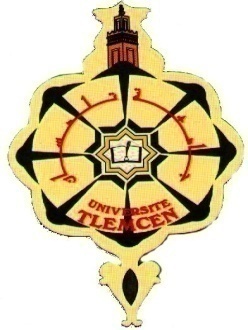 جامعة محمد الشريف مساعدية سوق أهراسكلية الحقوق والعلوم السياسية استمارة الترشح لعضوية المجلس التأديبي (بالنسبة للأساتذة)اللقب و الإسم : ...................................................................................الشعبة والتخصص : .............................................................................                           الرتبة :.............................................................................................الهاتف :  ..........................................................................................البريد الإلكتروني : ...............................................................................أرغب في الترشح لعضوية المجلس التأديبي :للكلية*لقسم التعليم المشترك*                                   لقسم القانون الخاص*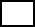                                    لقسم القانون العام*سوق أهراس في : ...........................إمضاء المترشح...................................* توضع إستمارة الترشح على مستوى مصلحة التعليم والتقييم  بنيابة العمادة المكلفة بالدراسات و المسائل المتعلقة بالطلبة